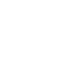 НОВООДЕСЬКА МІСЬКА РАДАМИКОЛАЇВСЬКОЇ ОБЛАСТІР І Ш Е Н Н ЯКеруючись пунктом 22 частини1 статті 26 Закону України «Про місцеве самоврядування в Україні», відповідно до Кодексу цивільного захисту України,  та з метою забезпечення захисту населення і територій Новоодеської територіальної громади від надзвичайних ситуацій техногенного та природного характеру, Новоодеська міська радаВИРІШИЛА:1. Внести зміни до цільової програми захисту населення і територій від надзвичайних ситуацій техногенного та природного характеру Новоодеської територіальної громади на 2021-2025 роки, затвердженої рішенням Новоодеської міської ради № 6 від 26.02.2021 року, а саме, до додатку 2 Програми та викласти його в новій редакції (додається).2. Контроль за виконанням даного рішення покласти на постійну комісію з питань бюджету та планування соціально-економічного розвитку та постійну комісії з питань комунальної власності, благоустрою та інвестицій.Міський голова                                                    Олександр ПОЛЯКОВВід 26.11.2021 р. № 5м. Нова Одеса         ХVІ сесія восьмого скликанняПро внесення змін до цільової програми захисту населення і територій від надзвичайних ситуацій техногенного та природного характеру Новоодеської територіальної громади на 2021-2025 роки, затвердженої рішенням № 7 від 26.02.2021р.